СУМСЬКА МІСЬКА РАДАVІІІ СКЛИКАННЯ _______СЕСІЯРІШЕННЯРозглянувши проєкт Інвестиційної програми (інвестиційного проекту)  на 2022 рік Комунального підприємства «Міськводоканал» Сумської міської ради (зі змінами), керуючись Порядком розроблення, погодження та затвердження інвестиційних програм (інвестиційних проектів) суб'єктів господарювання у сфері централізованого водопостачання та централізованого водовідведення, ліцензування діяльності яких здійснюється Національною комісією, що здійснює державне регулювання у сферах енергетики та комунальних послуг, затвердженого Постановою НКРЕКП від 14.09.2017 №1131 (зі змінами), ст.ст.13, 18-1 Закону України «Про питну воду та питне водопостачання» (зі змінами), керуючись статтею 25 Закону України «Про місцеве самоврядування в Україні», Сумська міська радаВИРІШИЛА:Погодити внесення змін до Інвестиційної програми на 2022 рік Комунального підприємства «Міськводоканал» Сумської міської ради (додається).Головуючий на сесії						_________________Виконавець: Анатолій САГАЧ__________________ Ініціатор розгляду питання – постійна комісії з питань житлово-комунального господарства, благоустрою, енергозбереження, транспорту та зв’язку Сумської міської радиПроєкт рішення підготовлено – комунальним підприємством «Міськводоканал» Сумської міської ради.Доповідач: Анатолій САГАЧ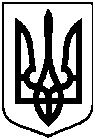 Проєктоприлюднено«___» _______ 20__ від ___ _______2023 року № ____-МРм. СумиПро внесення змін до  Інвестиційної програми (інвестиційного проекту) Комунального підприємства «Міськводоканал» Сумської міської ради на 2022 рікПро внесення змін до  Інвестиційної програми (інвестиційного проекту) Комунального підприємства «Міськводоканал» Сумської міської ради на 2022 рік